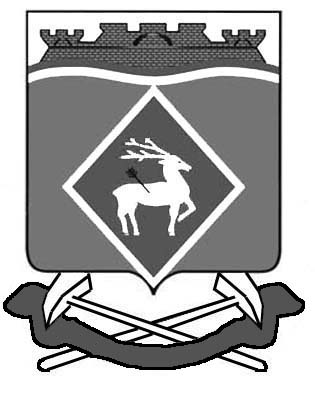 РОССИЙСКАЯ  ФЕДЕРАЦИЯРОСТОВСКАЯ ОБЛАСТЬМУНИЦИПАЛЬНОЕ ОБРАЗОВАНИЕ «СИНЕГОРСКОЕ СЕЛЬСКОЕ ПОСЕЛЕНИЕ»АДМИНИСТРАЦИЯ СИНЕГОРСКОГО СЕЛЬСКОГО ПОСЕЛЕНИЯ ПОСТАНОВЛЕНИЕ24.07.2018 г.	                                      №  109                                     п. СинегорскийО внесении изменений в постановлениеАдминистрации Синегорского сельского поселения от 20.09.2016  № 182В целях привидения в соответствие с действующим законодательством, на основании Устава муниципального образования «Синегорское  сельское поселение», в соответствии с Федеральным законом от 02.05.2006 № 59-ФЗ «О порядке рассмотрения обращений граждан Российской Федерации», Областным законом от 18.09.2006 № 540-ЗС «Об обращениях граждан» и Федеральным законом от 27 ноября 2017 г. № 355-ФЗ «О внесении изменений в Федеральный закон «О порядке рассмотрения обращений граждан Российской Федерации»ПОСТАНОВЛЯЮ:1. Внести  в постановление Администрации Синегорского  сельского поселения от 20.09.2016  № 182  «Об утверждении Порядка организации работы по рассмотрению обращений граждан в Администрации  Синегорского сельского поселения»  следующие изменения:1.1. Пункт 2.3.  раздела 2  «Требования к организации рассмотрения обращений граждан»  приложения к  Постановлению  изложить  в следующей редакции:«2.3. Обращения в Администрацию Синегорского сельского поселения в форме электронного сообщения направляются путем заполнения специальной формы, размещенной в информационно-коммуникационной сети «Интернет» (далее - в сети «Интернет») на официальном сайте Администрации Синегорского сельского поселения - http://www.adm-sinegorka.ru или по адресу электронной почты Администрации Синегорского сельского поселения: e-mail - sp04048@donpac.ru.Электронные сообщения, направленные на иные электронные адреса, к рассмотрению не принимаются.В обращении гражданин в обязательном порядке указывает свои фамилию, имя, отчество (последнее - при наличии), адрес электронной почты, по которому должны быть направлены ответ, уведомление о переадресации обращения. Гражданин вправе приложить к такому обращению необходимые документы и материалы в электронной форме.Факсимильное письменное обращение принимается по телефонам: 8(86383) 5-27-40. »1.2. В пункте 2.8. раздела 2  «Требования к организации рассмотрения обращений граждан» приложения к  Постановлению слова «содержание обращения не позволяет установить суть запрашиваемой информации;» заменить на «текст письменного обращения не позволяет определить суть предложения, заявления или жалобы, ответ на обращение не дается и оно не подлежит направлению на рассмотрение в государственный орган, орган местного самоуправления или должностному лицу в соответствии с их компетенцией, о чем в течение семи дней со дня регистрации обращения сообщается гражданину, направившему обращение;»1.3. Пункт 3.38.  раздела 3  «Организация работы по рассмотрению обращений граждан» приложения к Постановлению изложить в следующей редакции:«3.38. Ответ на обращение направляется в форме электронного документа по адресу электронной почты, указанному в обращении, поступившем в Администрацию Синегорского сельского поселения или должностному лицу в форме электронного документа, и в письменной форме по почтовому адресу, указанному в обращении, поступившем в Администрацию Синегорского сельского поселения или должностному лицу в письменной форме.Кроме того, на поступившее в Администрацию Синегорского  сельского поселения или должностному лицу обращение, содержащее предложение, заявление или жалобу, которые затрагивают интересы неопределенного круга лиц, в частности на обращение, в котором обжалуется судебное решение, вынесенное в отношении неопределенного круга лиц, ответ, в том числе с разъяснением порядка обжалования судебного решения, может быть размещен с соблюдением требований части 2 статьи 6 Федерального закона от 02.05.2006 № 59-ФЗ «О порядке рассмотрения обращений граждан Российской Федерации», на официальном сайте Администрации Синегорского сельского поселения в сети «Интернет». В случае поступления в Администрацию Синегорского сельского поселения или должностному лицу письменного обращения, содержащего вопрос, ответ на который размещен в соответствии с частью 4 статьи 10 Федерального закона от 02.05.2006 № 59-ФЗ «О порядке рассмотрения обращений граждан Российской Федерации», на официальном сайте Администрации Синегорского сельского поселения в сети «Интернет», гражданину, направившему обращение, в течение семи дней со дня регистрации обращения сообщается электронный адрес официального сайта в сети «Интернет», на котором размещен ответ на вопрос, поставленный в обращении, при этом обращение, содержащее обжалование судебного решения, не возвращается.»1.4. В тексте слова «Глава Синегорского сельского поселения» заменить словами «Глава Администрации Синегорского  сельского поселения».2. Настоящее постановление вступает в силу со дня его официального опубликования.3. Контроль за исполнением настоящего постановления оставляю за собой.Глава  АдминистрацииСинегорского сельского поселения   	                                   	    Т.Г. Холоднякова